               BOSNA I HERCEGOVINA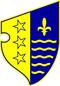 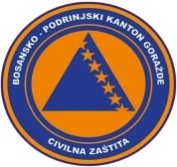                FEDERACIJA BOSNE I HERCEGOVINE               BOSANSKO-PODRINJSKI KANTON GORAŽDE                Kantonalna uprava civilne zaštiteKANTONALNI OPERATIVNI CENTARBroj:17-40-1-67/22Goražde,09.03.2022.godine. . Na osnovu člana 152. Zakona o zaštiti i spašavanju ljudi i materijalnih dobara od prirodnih i drugih nesreća ("Službene novine Federacije Bosne i Hercegovine", broj: 39/03, 22/06 i 43/10), a u vezi sa čl. 12. i 14. Pravilnika o organizovanju i funkcionisanju operativnih centara civilne zaštite ("Službene novine Federacije Bosne i Hercegovine", broj 09/19), dostavljamo Vam:R E D O V N I   I Z V J E Š T A J	Na osnovu prikupljenih informacija iz osmatračke mreže sa područja BPK Goražde, u posljednja 24 sata nisu zabilježene pojave od prirodnih I drugih nesreća.		Prema informaciji dobijenoj od strane MUP-a BPK-a u posljednja 24 sata nije bilo pojava opasnosti od prirodnih I drugih nesreća.	Prema informaciji dobijenoj od Urgentnog centra Kantonalne bolnice Goražde, u posljednja 24 sata u Urgentnom centru obavljen je 51 pregled. Pet pacijenata je zadržano u  Kantonalnoj bolnici Goražde radi daljeg liječenja. 	Vodastaji svih vodotokova na području BPK Goražde su stabilni i nema nikakvih opasnosti od poplava.	Nije zabilježena pojava novih, niti aktiviranja postojećih klizišta. 	Kada je riječ o vodosnadbjevanju na području BPK Goražde, u posljednja 24 sata nije bilo problema i prekida u snadbjevanju stanovništva vodom.            	Prema informaciji Elektrodistribucije-poslovna jedinica Goražde u protekla 24 sata nije bilo problema i prekida u snadbjevanju stanovništva električnom energijom na području BPK Goražde.      	Na osnovu informacije Direkcije za ceste BPK-a Goražde regionalni putevi      R-448 Podkozara-Goražde-Hrenovica i R-448A Osanica-Ilovača-Prača su prohodni.U višim predjelima zbog novih snježnih padavina u višim predjelima saobraćaj se odvija otežano.Ekipe zadužene za zimsko održavanje puteva su na terenu i vrše čišćenje navedenih putnih pravaca.            Zaključno sa 08.03. pod zdravstvenim nadzorom je  54 osobe sa područja BPK.  Dana 08.03. bila su  uzorkovanja materijala kod 27  osoba, 15 Dom zdravlja Gorazde, 12 u  Kantonalnoj  bolnici Goražde.Završena su testiranja i prema rezultatima  1  osoba je  pozitivna  na COVID-19  iz  GorazdaU protekla 24 h oporavljena  je  1  osoba od COVID -19Zaključno sa  08.03. na području BPK   34  je   aktivno zaraženih  osoba  koronavirusom (COVID-19), oporavljeno je ukupno 3900 osoba, a 126 osobe su preminule (114 iz Goražda , 8  iz Ustikoline , 4 iz Prače).Trenutno je   8  osoba  na bolničkom liječenju, 3 u  Sarajevu  i 5 Vanbolnički izolatorij Kantonalne bolnice Goražde/ 3 na kiseoničkoj potpori/.DOSTAVLJENO :                                                                  DEŽURNI OPERATIVAC   1. Premijerki Vlade BPK Goražde,                 			          Edin Hodžić2. Direktoru KUCZ BPK Goražde, 3.Služba civilne zaštite Grada Goražda,4.Služba civilne zaštite općine Pale FBiH,5.Služba civilne zaštite Općine Foča FBiH		     	                 6. a/a.-                                                                                     odHHHHJHHHhjsdkjkfeklAdresa: Ul. 1. Slavne višegradske brigade 2a, 73000 Goražde, BiH   Tel: 038 224 027, Fax: 038 228 729, mail: kocbpk@gmail.comIzvještaj za dan:08.03.2022.